Directions: Using these 15 topics from your notes, write your own narrative (story). Make sure to cover each topic using the five points each topic makes. Add your thoughts and feelings to your story. Answer the prompt, “Was Vietnam a noble cause”? Explain your position using facts and examples. Ronald Reagan said our government was, “afraid to let them (troops) win”. What do you think that means? Is it still true?Ho Chi Minh Gains Power in Vietnam  First Indochina War 1945- 1964 (400,000 died)Ngo Dinh Diem Becomes President of South Vietnam  North Vietnam Fights for Reunification  American Troops Assist South Vietnam with Counterinsurgency, becomes “Quagmire”America’s WarIn CountryAmerica's Anti-War Movement on The Home FrontThe Tet OffensiveU.S. Public Opinion of War Shifts  President Nixon Leads America through Final Chapter of War  Easter Offensive and Ceasefire Called  Nixon Resigns  Saigon Falls and Vietnam Is Reunited  The Ghosts of Vietnam  Vietnam MapUsing the text, page 545, label and color your map. Include:North Vietnam, capitol Hanoi and the cities of: Haiphong, Dien Bien Phu, Vihn, Dong HoiDemarcation Line, 1954South Vietnam, capitol Saigon, cities of: Hue, Da Nang, Chuial, Kon Tum, Can Rahn Bay, Bien Hoa Mekong Delta, Mekong river, Ho Chi Minh Trail, Laos, Cambodia and Capitol Phnom Penh, Gulf of Tonkin, Gulf of Thailand, South China Sea, China, Hainan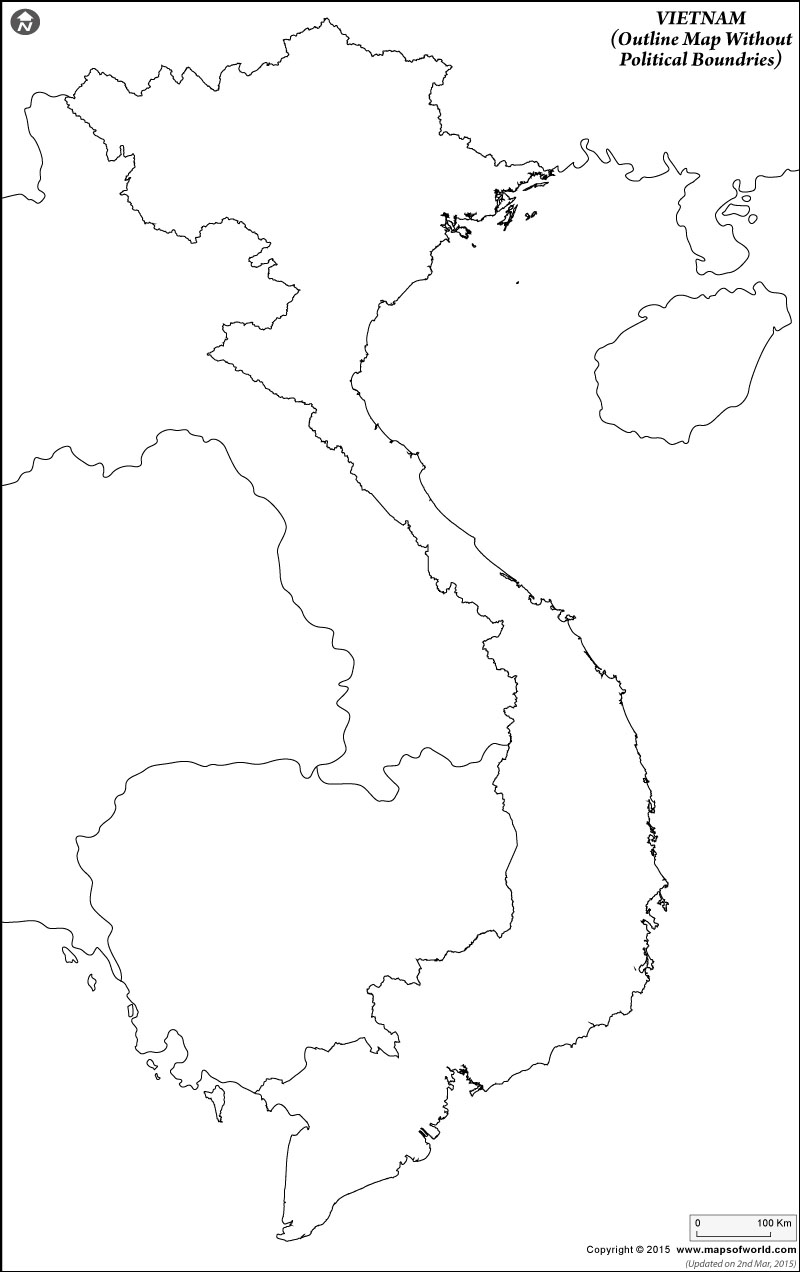 